InnholdsfortegnelseVelkommen til Bjøråsen skole skoleåret 2018 - 2019Vi har gleden av å ønske foreldre og elever velkommen til et nytt skoleår ved Bjøråsen skole.Inneværende skoleår har vi ca. 185 elever fordelt på 8. – 10. trinn. Dette er altså vårt første skoleår som ren ungdomsskole. Nytt av året er også at vi starter opp med idrettslinje. Det vil si at vi har en idrettsklasse på hvert trinn. Våren 2018 startet vi opp med frokostservering i samarbeid med FAU. Dette var et veldig vellykket tiltak som vi fortsetter med denne høsten. God kommunikasjon er en forutsetning for godt samarbeid mellom skole og hjem.I dette informasjonsheftet finner dere nyttig informasjon om skolen, skolehverdagen, kontaktpersoner og nyttig informasjon om skolens virksomhet.Informasjonsheftet vil også bli lagt ut på skolens hjemmeside.På hjemmesiden til skolen: https://bjorasen.osloskolen.no/ vil dere finne oppdatert informasjon om alt stort og smått ved skolen.Vi håper heftet vil bidra til et godt samarbeid mellom hjem og skole.Ta vare på informasjonsheftet og bruk det gjennom hele skoleåret.Vi håper du som elev vil trives og lære mye sammen med klassekamerater og lærere på Bjøråsen skole.Vi ser frem til et nytt år med samarbeid med dere foreldre/foresatte.Hilsen alle oss ved Bjøråsen skoleAugust 2018Skolens visjon 2018 - 2019Skolens visjon er "Sammen skaper vi trivsel og mestring"Visjonen kom vi fram til sammen i personalet våren 2015. Vi brukte ca. et halvt år på å bli enige om hva det er som gjør at vi går på jobb, hva vi ønsker med jobben vår og hva vi synes er viktig. Vi er en skole som tør å ta vanskelige diskusjoner og som er lydhøre overfor hverandres meninger. Vår visjon: " Sammen skaper vi trivsel og mestring", er stadig særledes levende i 2018. Vi er stolte over å ha et personale på skolen som virkelig er ambisiøse og som jobber målrettet og systematisk for å greie å realisere visjonen.Vårt mål er at elever, foresatte og ansatte skal møte et inkluderende og trygt skolemiljø med høy faglig standard. Elevenes læring og utvikling står i sentrum.Prøver og kartlegginger viser at det er på områdene lesing og regning vi har størst utfordringer. Over tid ser vi imidlertid fremskritt på alle trinn, noe som forteller oss at vi er på riktig vei. Vi har valgt å satse sterkt på få områder, og har startet med lesing som grunnleggende ferdighet. Skolen har også fokus på et trygt og godt skolemiljø som fremmer trivsel, og læring.Oversikt over pedagogisk personaleInformasjon om skolens hjemmesidePå skolens hjemmeside vil dere foresatte kunne forvente å finne relevante og aktuelle nyheter både fra Osloskolen og fra egen skole. Nyheter fra felles aktiviteter som gjelder hele skolen, blir også lagt ut der.Skolens hjemmeside er delt inn i flere områder:Informasjon om skolen: Informasjon om skolen, informasjon om FAU, driftsstyret. Skolemiljøutvalget og ledige stillinger.For elever og foresatte: Her vil du blant annet finne informasjon om tilbud til elevene, samarbeid skole-hjem, helse og velferd, orden og trivsel, skjema og søknader.Kontakt oss: Kontaktinformasjon til skolen (telefonnummer, adresse og åpningstider), og hvordan sende skole SMSKontakt ossSentralbord: 8:00 - 15:00 Telefon: 23466300 Besøksadresse: , 0972 Oslo Postadresse: Postboks 118 Romsås, 0907 OsloE-post: bjorasen@ude.oslo.kommune.no Oslostandard for skole-hjem samarbeid og retten til et trygt og godt skolemiljø" Alle elever skal ha det godt når de er på skolen. De skal oppleve trygghet, inkludering, forventinger og tillit. For å få det til, må vi skape et godt samarbeid mellom hjem og skole.I 2017 har byrådet innført en aktivitetsplikt i Osloskolen, som en del av Oslo kommunes antimobbearbeid. Nå er det ikke lenger nok bare å reagere når en har mistanke eller kunnskap om at noe har skjedd. I Osloskolen har alle de voksne nå plikt til aktivt å undersøke om det forekommer mobbing og ekskludering på skolen. Skolen kan imidlertid ikke bygge gode skolemiljøer helt på egen hånd. Foresattes involvering er en forutsetning for at vi skal få gode skolemiljø lokalt på hver enkelt skole." (Oslostandard for skole-hjem samarbeid 2017.)Retten til et trygt og godt skolemiljøSkolen skal ha nulltoleranse mot krenking som mobbing, vold, diskriminering og trakassering.   Skolen skal arbeide kontinuerlig og systematisk for å fremme helse, miljøet og sikkerheten til elevene. Rektor har ansvaret for at dette blir gjort. (§9 A-3).Hva skal elevene lære?Alle fag har læreplaner med kompetansemål som beskriver hva elevene skal mestre på ulike trinn. Læreplanene er nasjonale og finnes hos Utdanningsdirektoratet: www.udir.no/Lareplaner/Læreplanene beskriver også hvordan grunnleggende ferdigheter skal inngå i faget.De grunnleggende ferdighetene er:Å kunne uttrykke seg muntligÅ kunne leseÅ kunne skriveÅ kunne regneÅ kunne bruke digitale verktøySpråkplan på Bjøråsen skoleSkoleåret 2016/2017 innførte Bjøråsen ny plan for grunnleggende språkferdigheter, i samarbeid med Tiurleiken og Svarttjern skole. I tillegg til å inneholde mål for elevenes kompetanse, setter planen også en standard for god undervisning innenfor områdene ord og begreper, lesing, skriving og muntlighet.Arbeidet med planen har vært drevet av skolens språkgruppe, i samarbeid med ledelsen og resten av personalet. Bevisstheten rundt hvert enkelt fag sitt ansvar i språkopplæringen, har fått et kraftig løft dette året. Vi er stolte av å presentere en plan som synes tydelig i skolemiljøet - både visuelt på veggen, og ikke minst i undervisningen. INFORMASJON OM RETT TIL SÆRSKILT SPRÅKOPPLÆRING FOR ELEVER FRA SPRÅKLIGE MINORITETERSærskilt språkopplæring inneholder tre deler:Særskilt norskopplæring:	Forsterket tilpasset opplæring i og på norskMorsmålsopplæring:		Opplæring i elevens morsmålTospråklig fagopplæring:	Opplæring i fag på norsk og på elevens morsmål av tospråklig lærerOpplæringsloven §§ 2-8 om særskilt språkopplæring for elever fra språklige minoriteter, fastslår:Elevar i grunnskolen med anna morsmål enn norsk og samisk har rett til særskild norsk-opplæring til dei har tilstrekkeleg dugleik i norsk til å følgje den vanlege opplæringa i skolen. Om nødvendig har slike elevar også rett til morsmålsopplæring, tospråkleg fagopplæring eller begge delar.Morsmålsopplæringa kan leggjast til annan skole enn den eleven til vanleg går ved.Når morsmålsopplæring og tospråkleg fagopplæring ikkje kan givast av eigna undervisningspersonale, skal kommunen så langt mogleg leggje til rette for anna opplæring tilpassa føresetnadene til elevane.Særskilt norskopplæring tilbys elever som har svake ferdigheter i norsk og ikke kan følge undervisningen på norsk. Morsmålsopplæring og tospråklig fagopplæring tilbys hvis eleven har behov for det og er en rett for nyankomne og andre minoritetselever som har så dårlig norskferdighet at de ikke kan følge noen undervisning på norsk.Målet med særskilt språkopplæring er at eleven så fort som mulig blir god nok i norsk til å følge den vanlige opplæringen i skolen. Når eleven kan nok norsk, skal eleven ikke lenger få særskilt språkopplæring.Hva skjer når skolen anbefaler særskilt språkopplæring?Skolen kartlegger elevenes ferdigheter i norsk.Skolen sender forhåndsvarsel til eleven/foresatte. Eleven/foresatte gis mulighet til å uttale seg innen en bestemt frist.Skolen fatter vedtak og sender vedtaket til eleven/foresatte. Vedtak om særskilt språkopplæring kan ikke fattes dersom eleven/foresatte har svart at de ikke ønsker særskilt språkopplæring. Eleven følger da vanlig opplæring i norsk.Eleven/foresatte kan klage på vedtaket.Hva skjer når elev/foresatte søker om særskilt språkopplæring?Eleven/foresatte sender søknad til skolen.Skolen kartlegger elevenes ferdigheter i norsk.Skolen vurderer om eleven har behov for særskilt språkopplæring eller ikke.Skolen fatter vedtak.Eleven/foresatte kan klage på vedtak.Vedtak om særskilt språkopplæring gir rett til fritak for vurdering med karakter i nynorsk.Praktisk informasjonSkolens rutiner ved sykdom eller skadeVed sykdom                                                                                                                                         Lærer avgjør i samråd med eleven om eleven må sendes hjem. Skolen varsler foresatte og gjør avtale om henting av eleven.Ved skader                                                                                                                                         Skolen varsler foresatte og gjør avtaler om henting av eleven. Dersom det er nødvendig å komme raskt til lege/legevakt, sørger skolen for å få eleven dit. Foresatte møter da eleven der. Eventuelle utgifter til drosje eller legebesøk betales av foresatte. Utgiftene refunderes eventuelt av Nav. Skademelding skrives av skolen.Elevstandard Bjøråsen skole1. Jeg snakker hyggelig til voksne og medelever2. Jeg bidrar til god arbeidsro og har god arbeidsinnsats3. Jeg følger de beskjeder som blir gitt av de voksne4. Jeg kommer presis til undervisning5. Jeg gjør lekser til avtalt tid og har med riktig utstyrSkoleåret 2016 – 2017 opplevde vi dessverre et økende antall elevsaker, særlig pga. brudd på elevstandardens følgende punkter:Jeg snakker hyggelig til voksne og medeleverJeg bidrar til god arbeidsro og har god arbeidsinnsatsBrudd på disse punktene ødelegger både læringsmiljø og klassenes sosiale miljø og fører til at elevenes opplevelse av trivsel og mestring i skolehverdagen minsker.Skolen har derfor innført følgende konsekvenser ved brudd på elevstandardens punkt 1 og 2:Elever som gjentatte ganger kommenterer andres prestasjoner eller utseende, tar ordet uten å ha fått det av lærer eller ikke kommer til ro når det er påkrevd, skal innkalles til et samarbeidsmøte med foresatte neste dag. På dette møtet vil det avtales et evalueringsmøte innen en uke.For elever som ikke endrer atferd før evalueringsmøtet, avtales nye tiltak og nytt evalueringsmøte, fram til atferden endres.Skolens støttesystemRessursteamSkolens ressursteam består av skolens ledelse og sosiallærer. I tillegg deltar representant fra Pedagogisk psykologisk tjeneste (PPT) regelmessig. Teamet har jevnlige møter der det drøftes elevsaker og hvilke tiltak skolen kan iverksette overfor elever med ulike behov. I tillegg drøftes skolens psykososiale miljø og trivselstiltak.SosiallærerSkolens sosiallærer arbeider med sosialpedagogiske oppgaver med oppfølging av elever med særskilte behov. Sosiallæreren er skolens kontaktperson overfor helsevesen, barnevern og andre instanser. I samarbeid med skolens øvrige personale og hjemmene skal sosiallærer støtte elevene i å løse sosiale og helsemessige vansker som kan oppstå i skolesituasjonen. Sosiallæreren samarbeider med lærerne omkring tiltak i forbindelse med utvikling av klassemiljø i den enkelte klasse – for eksempel gjennomføring av klassemøter. De kan også gjennomføre samtalegrupper for jente- og guttegrupper. Det tverrfaglige samarbeidssystemet for barn og ungeSkolen gjennomfører tverrfaglige møter (TFM) ved behov. TFM er et samarbeidsforum der de ønsker å legge til rette for barn som trenger ekstra støtte eller oppfølging, gjerne i forbindelse med enkeltvedtak om spesialundervisning. I TFM deltar barnets foreldre, undervisningsinspektør/rektor/ass. rektor, sosiallærer og kontaktlærer, samt evt. spesialpedagog eller assistent. Andre faste deltakere er representant for Pedagogisk-psykologisk tjeneste (PPT). I enkelte tilfeller kan det være behov for regelmessige møter om det enkelte barn.Pedagogisk psykologisk tjeneste (PPT)PPT skal i samarbeid med skole og foresatte å bidra til å utvikle gode læringsvilkår for elever som trenger støtte. PPT skal medvirke i tverrfaglig samarbeid om forebyggende tiltak for barn og unge i oppvekstmiljøet.SkolehelsetjenestenSkolehelsetjenesten er en fortsettelse av småbarnskontrollen på helsestasjonen og består av helsesøster, familieterapeut og psykolog. Familieterapeut og psykolog kan nås gjennom helsesøster. Grorud helsestasjon har også et familieteam som kan gi støtte og veiledning ved sammensatte problemer rundt barnet og familien.Helsetjenesten ved skolen er av forebyggende art, og skal ikke behandle sykdom. Hvis sykdom eller forhold som krever behandling oppstår, vil barnet bli henvist til andre behandlings- eller hjelpeinstanser.Helsesøster Line Bergsholm vil ha kontortid på skolen: Mandag -  fredag 08.30 – 15.00Mobil: 92408834Epost: line.bergsholm@bgr.oslo.kommune.no. Skolens kontor vil ha opplysninger om hvor og når vi er å treffe dersom vi ikke er tilstede i den oppgitte kontortiden.Skolehelsetjenesten utfører pålagte oppgaver fra helsemyndighetene. Dette innebærer vaksinering, måling av vekt og høyde, syn- og hørseltest. Ved vaksinering innhentes alltid samtykke fra foresatte i forkant Vaksinasjon foregår på 2 trinn, 6 trinn, 7 trinn og 10 trinn. Informasjon/tilbud om vaksiner gis skriftlig før vaksinasjon utføres. Om vaksinene som blir tilbudt, se: www.fhi.no Søk på barnevaksinasjonsprogrammet. Nasjonalt vaksineprogram.Vi samarbeider tett med lærerne og veileder/underviser i tema som både lærerne og vi mener er aktuelle. Helsetjenesten er en del av det tverrfaglige samarbeidet på skolen og har blant annet møter med lærere og PPT på skolen v/ behov. Skolehelsetjenesten ønsker kontakt med de foresatte, og tar gjerne imot henvendelser.Skolehelsetjenesten legger stor vekt på å være et lavterskeltilbud slik at elevene kan komme innom uten å ha avtale og snakke med oss om små og større ting som opptar dem.Hva kan du snakke med helsesøster om:Pubertet og seksualitetKjærlighet, kjærlighetssorg, forelskelse, seksuell legningKosthold og aktivitet, herunder spiseproblematikkBekymringer som du har, for eksempel rundt venner/ensomhet, problemer hjemme eller på skolen, tristhet uten grunn, mye sinne eller utrygghetVold og seksuelle overgrepSkolehelsetjenesten har taushetspliktTannhelsetjenestenTannhelsetjenesten Oslo KF gir barn og ungdom tilbud om forebygging og behandling av tann- og munnsykdommer og tannskader. Tannhelsetjenesten ber om at foresatte påser at barna møter til den oppsatte timen. Hvis det ikke passer, må ombestilling av time skje i god tid. Tannhelsetjenesten tilbyr akutt hjelp, dette er gratis for barn og unge.Ta kontakt med tannklinikken på Romsås senter telefon 950 90 477 ved behov.Ferie og fridager skoleåret 2018-2019Osloskolen innførte et nytt permisjonsreglement høsten 2013. Det er et viktig premiss for læring at elevene er til stede i skoletiden. Skoleåret består av 190 dager, det vil si at elever og foresatte har 175 dager til ferier og andre aktiviteter.Permisjonsbestemmelsen i opplæringsloven § 2-11 er delt i to ledd. Permisjon eleven har krav påUavhengig av om det er forsvarlig etter opplæringsloven § 2-11 første ledd, har medlemmer av trossamfunn utenfor Den norske kirke etter søknad, rett til permisjon på sitt trossamfunns helligdager.Det er regulert i § 2-11 andre ledd:(…)”Elevar som høyrer til eit trussamfunn utanfor Den norske kyrkja, har etter søknad retttil å vere borte frå skolen dei dagane trussamfunnet deira har helgedag. Det er eit vilkårfor retten at foreldra sørgjer for undervisning i permisjonstida, slik at eleven kan følgjemed i den allmenne undervisninga etter at permisjonstida er ute.”(…)Permisjon eleven ikke har krav påFor elever som ikke er omfattet av opplæringsloven § 2-11 andre ledd, gjelder kun første ledd der det slås fast at:(…)”Når det er forsvarleg, kan kommunen etter søknad gi den enkelte eleven permisjon iinntil to veker.”(…)Permisjonens varighetOpplæringslovens bestemmelse om maksimal permisjonstid på to -2- uker (10 skoledager), erufravikelig. Verken rektor, Utdanningsadministrasjonen eller fylkesmannen kan innvilge en elev sammenhengende permisjon i mer enn to uker.Saksgang ved søknad om permisjonAlle søknader om permisjon skal sendes til den enkelte skole. Søknad om permisjon skal være skolen i hende i god tid før permisjonsperioden.
Ferie og fridager skoleåret 2018-2019Praktisk informasjonUtviklingssamtaler- vurdering for læringMinst to ganger i året skal alle kontaktlærer ha en planlagt og strukturert samtale med elever og foreldrene. Samtalen/vurderingen gis i en skriftlig form, og skal inneholde informasjon til eleven, foresatte og lærere om elevens utvikling og måloppnåelse i forhold til de målene skolen har valgt ut for hvert halvår i de ulike fagene. Målet med den skriftlige tilbakemeldingen til hjemmet er å bidra til bedre kommunikasjon rundt den enkelte elevs læring, økt samarbeid med hjemmet, bedre tilpasset opplæring og økt læringsutbytte. Vi setter derfor pris på at foresatte stiller spørsmål og kommer med synspunkter på den skriftlige vurderingen i utviklingssamtalene, for på den måten å samarbeide med lærerne om den videre opplæringen av eleven.Skriftlig vurdering sendes hjem to ganger i året; midt i januar og midt i juni.Skriftligvurdering publiseres i ITS Learning i Skoleplattform Oslo. For mer informasjon om underveisvurdering og sluttvurdering, se egen nettside om dette.https://www.oslo.kommune.no/skole-og-utdanning/eksamen-og-elevvurdering/elevvurdering/hva-er-elevvurdering/ MiljøskoleBjøråsen skole er miljøfyrtårnsertifisert. Det vil kort fortalt si at skolen har fokus på å gjøre miljøavtrykket så lite som mulig. Vi har kildesortering i alle klasserom og på personalrommet. Vi har ukentlig rusken-aksjoner for å rydde området rundt skolen. Timeplaner på nettTimeplaner for den enkelte klasse blir utdelt via ranselpost og finnes også elektronisk på skolens hjemmeside under området "om skolen" https://bjorasen.osloskolen.no/Kontaktinformasjon til foresatteSkolen har av og til behov for å kontakte foreldrene. Vi er derfor avhengige av at dere melder fra til skolen ved ny adresse/epost-adresse, nytt jobbnummer eller nytt mobilnummer.Råd og utvalg ved skolenMålet med driftsstyret er at alle partene i skolen skal være representerte i et besluttende organ.   Driftsstyret fatter de viktigste beslutningene angående drift. Dette inkluderer budsjett, regnskap, virksomhetsplan, strategisk plan og årsplan. Styret tar også opp saker sendt fra elevrådet, lærernes fagforening, tilsatte eller foresatte.                                                                                              Driftsstyret er sammensatt på følgende måte: to representanter fra de foresatte, to representanter fra de ansatte og tre politisk valgte representanter. Rektor er driftsstyrets sekretær. Driftsstyret har rett til å uttale seg i alle saker som gjelder skolen, og de har en fast møteplan. 
Driftsstyret kan uttale seg om følgende:OrdensreglementetSkolens informasjonsvirksomhetVirksomhets- og utviklingsplaner for skolenForslag til budsjettPrinsipper for valg av bøker til skolebiblioteketPlan for hjem-skole-samarbeidSkolevurderingTrafikkforholdeneSkoleskyssPlaner for ombygging og vedlikehold av skoleanleggeneForeldrenes arbeidsutvalg – FAU:      Alle foreldre som har barn i skolen, er medlemmer av skolens foreldreråd. Foreldrerådet velger et arbeidsutvalg (FAU) som er foreldrestemmen overfor skolen. Foreldrenes arbeidsutvalg er et samarbeidsorgan mellom foreldre og skolen. FAU skal blant annet sikre reell medvirkning fra foreldre og ha medansvar for at elevenes læringsmiljø er trygt og godt. FAU skal representere alle foreldre ved skolen og bidra til at samarbeidet mellom hjem og skole er godt.                                                      (FAU er hjemlet i Opplæringslovens § 11-4.)                                                                                             I hver klasse velges det klassekontakter og vara representanter. Klassekontaktene sitter i FAU, og ledes av et styre som velges blant klassekontaktene. Skoleledelsen er tilstede på møtene for å orientere og svare på spørsmål. FAU’s viktigste oppgave er å bidra til en aktiv, inkluderende skole i nærmiljøet.    Side 1: Innholdsfortegnelse   Side 2: Velkommen til nytt skoleår   Side 3: Skolens visjon   Side 4: Oversikt over ledelse, administrasjon og assistenter   Side 5: Oversikt over pedagogisk personale   Side 6: Informasjon om skolens hjemmeside   Side 7: Oslostandard for skole-hjem samarbeid og retten til et trygt skolemiljø   Side 8: Hva skal elevene lære?   Side 9: Informasjon om rett til særskilt språkopplæring for elver fra språklige minoriteter   Side 10: Praktisk informasjon   Side 11 - 12: Skolens støttesystem   Side 13: Ferie og fridager   Side 14: Praktisk informasjon   Side 15: Råd og utvalg ved skolenSkolens ledelse og administrasjonSkolens ledelse og administrasjonSkolens ledelse og administrasjonSkolens ledelse og administrasjonLedelsenLedelsenLedelsenLedelsenRektor Jarle D. Sandven  Jarle D. Sandven  Jarle.Sandven@ude.oslo.kommune.noAssisterende rektorSabine BondeSabine BondeSabine.Bonde@ude.oslo.kommune.noUndervisningsinspektørRachid SealitiRachid SealitiRachidSealiti@ude.oslo.kommune.noAvdelingsleder Maja D. Sandven Maja D. Sandven Maja.Sandven@ude.oslo.kommune.noAdministrasjonslederOle GrytnesOle GrytnesOle.christian.grytnes@ude.oslo.kommune.noØvrig administrasjonSosiallærer Jonas Halmrast Jonas Halmrast Jonas.Halmrast@ude.oslo.kommune.noBarne- og ungdomsarbeider Bright OwusuBright OwusuBright.Owusu@ude.oslo.kommune.noRådgiver Christin S. Sagvolden Christin S. Sagvolden Christin.Sagvolden@ude.oslo.kommune.noFagkonsulent Aud Brunvoll Iversen Aud Brunvoll Iversen Aud.Iversen@ude.oslo.kommune.noKonsulent Hilde S. ØstrengHilde S. ØstrengHilde.Ostreng@ude.oslo.kommune.noKonsulent Rosita HauRosita HauRosita.Hau@ude.oslo.kommune.noKonsulentSaima MushtaqSaima MushtaqSaima.Mushtaq@ude.oslo.kommune.noSekretærErik BrubakErik BrubakErik.Brubak@ude.oslo.kommune.noØvrige funksjonerØvrige funksjonerØvrige funksjonerØvrige funksjonerDataansvarlig Sagene DataSagene DataVaktmesterJonel GinaJonel GinaVaktmester assistentKrizan Skoric Krizan Skoric RenholdsavsvarligKrishnar KuganeriappanKrishnar KuganeriappanRenholdsavsvarligSivagnanam VadiveluSivagnanam VadiveluHelsetjeneste og annetHelsetjeneste og annetHelsetjeneste og annetHelsetjeneste og annetHelsesøsterHelsesøsterLine Bergsholm line.bergsholm@bgr.oslo.kommune.noTannlegeTannlegeRomsås senter 950 90 477PPTPPTSentralbord 23465400BUP GrorudBUP GrorudSentralbord22168370DriftsstyrelederDriftsstyrelederKjell Kristiansen FAU leder FAU leder Camilla Kampevoldcamilla.kampevold@nrk.noAssistenterAssistenterAssistenterAssistent Abdul Al-Rahman Malikabdul1912@osloskolen.noFunksjonNavnE-post	8.trinnKontaktlærer 8AHassaan AliSarah Benfaddoulhaala016@osloskolen.nosabea024@osloskolen.noKontaktlærer 8BSalam DaushMahsa Sheikisalam0109@osloskolen.nomahsa0504@osloskolen.no9.trinnKontaktlærer 9AHanna KarlsenHarald Nybø Dahl                        hakaa063@osloskolen.nohadaa026@osloskolen.noKontaktlærer 9BSaid BendouahLisbeth Heggnessaid2912@osloskolen.noLihea034@osloskolen.no10.trinnKontaktlærer 10AThomas Reiten thomar0805@osloskolen.noKontaktlærer 10B Soufiane Hamoudsoufia1705@osloskolen.noKontaktlærer 10C Sabrina Parizadeh                            Anna Vederhussapaa021@osloskolen.noanvea023@osloskolen.noAvdeling ressurs Lærer Johan Tjessemjohant1206@osloskolen.noLærer Lone Grønli OlafsenLoola001@osloskolen.noLærer Vegar Klem Hafnorvehaa015@osloskolen.noFaglærerFaglærer K&HAnne Katarine AslaksenØystein Rydal anne1709@osloskolen.nooerya001@osloskolen.noFaglærer nosrk og matematikkAnne-Guro Tretteteigantra020@osloskolen.noFaglærer spansk og engelskAlejandra Munozalejan2508@osloskolen.noFaglærer idrettDeniz Yelkencideniz1503@osloskolen.noFaglærer realfagMathias GustumMathia2904@osloskolen.noSkolen har:Plikt til å følge medPlikt til å gripe inn i akutte situasjonerPlikt til å varsle all mistanke og kjennskapPlikt til å undersøke all mistanke og kjennskapPlikt til å sette inn tiltak når eleven ikke har et trygt og godt skolemiljøPlikten til å sette inn tiltak gjelder helt til eleven har det trygt og godt. Skolen skal lage en skriftlig plan når det skal gjøres tiltak i en sak.Dersom en elev ikke har et trygt og godt skolemiljø, kan eleven eller foreldre melde saken til fylkesmannen etter at saken er tatt opp med rektor. (§9 A-6).August 20.08.18Første skoledag Oktober  01.10.18-05.10.18HøstferieDesember 20.12.18Siste skoledag før juleferienDesember 21.12.18-02.01.19JuleferieJanuar 03.01.19Første skoledag etter juleferienFebruar 18.02.19-22.02.19VinterferieApril15.04.19 -22.04.19Påskeferie Mai 01.05.19Arbeidernes dagMai 17.05.19GrunnlovsdagMai 30.05.19Kristi HimmelfartsdagMai 31.05.19FridagJuni10.06.192. Pinsedag Juni 21.06.19Siste skoledag før sommerferien August19.08.19Skolestart 2019/2020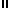 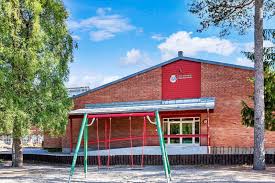 